      Epoxy for ELECTRICAL Applications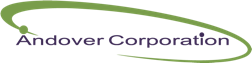 Formulated to Fuller FH-5313A specifications. A two part 100% solid, room temperature curing, electrical grade, epoxy resin adhesive that has proven to be an excellent bonding agent for ferrite pot cures and many electrical applications. This system is designed for continuous operation at high temperatures up to 200°F and is available in premeasured kits.AVAILABLE IN KITS (supplied with electrical hardener and eye droppers) 128 oz. resin and 16 oz. electrical hardener (PL-5313A-KIT-128) 64 oz. resin and 8 oz. electrical hardener (PL-5313A-KIT-64) 16 oz. resin and 2 oz. electrical hardener (PL-5313A-KIT-16) 6-gram pre-packaged A-PAKs (PL-5313A-A-PAK)BENEFITS Low outgassingSpace qualifiedExcellent chemical resistanceHigh mechanical strengthThermally stableSlow curing, low viscosityMeets GE Specification M-2820-CRCOMMON USESIdeal for bonding substrates such as metal, glass, and plasticPotting and encapsulationMounting electrical testing componentsAPPLICATIONSSpace borne systemsNuclear/particle physics testingHigh energy particle accelerators MIX RATIO RECOMMENDATIONS10 parts resin to 1 parts hardenerCure time at 5°C = 5 hoursCure time at 50°C = 1 hours1-year shelf life stored at room temperature12-year shelf life when stored at 12°C